BOSNA I HERCEGOVINAFEDERACIJA BOSNE I HERCEGOVINESREDNJOBOSANSKI KANTONOSNOVNA ŠKOLA „TRAVNIK“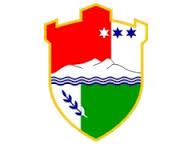 UPISNI LISTZA UPIS DJECE U  I  RAZRED OSNOVNE ŠKOLEškolska  2022/2023.godinaPODACI O UČENIKUIME I PREZIME: DATUM I GODINA  ROĐENJA: 					JMBG: MJESTO ROĐENJA: 					DRŽAVLJANSTVO: NACIONALNOST: 					SPOL: PODACI O STANOVANJUADRESA:						MJESTO: TELEFON:						OPĆINA: PODACI O RODITELJIMA – STARATELJIMAIME I PREZIME OCA – STARATELJA: ZAVRŠENA ŠKOLA: ZANIMANJE: ZAPOSLENJE:						TEL:IME I PREZIME MAJKE – STARATELJA: ZAVRŠENA ŠKOLA: ZANIMANJE: ZAPOSLENJE:						TEL:PODACI O PORODICIBROJ ČLANOVA PORODICE: BROJ DJECE U PORODICI: OD TOGA POLAZI U ŠKOLU: DIJETE ŽIVI : 1 s oba roditelja, 2 s majkom, 3 s ocem, 4 sa starateljem (krvno srodstvo) : upisati broj- JESU LI RODITELJI ŽIVI: 1 oba roditelja, 2 samo otac, 3 samo majka, 4 bez oba roditeljaZDRAVSTVENO STANJE I PSIHOFIZIČKI RAZVOJ DJETETA (upisati ako dijete ima nekih zdravstvenih problema)DIJETE JE – NIJE POHAĐALO OBDANIŠTE I KOLIKO VREMENANAPOMENA:DJELOVODNI BROJ:  ( popunjava škola )U Travniku,   2022.  godine									OBRAZAC POPUNIO-LA: